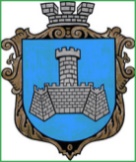 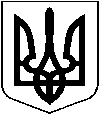 У К Р А Ї Н Ам. Хмільник  Вінницької  областіР О З П О Р Я Д Ж Е Н Н ЯМ І С Ь К О Г О    Г О Л О В И«19» грудня  2023 року                                                                                    №673-рПро створення комісії з розгляду звернення СО «Хмільницькі ЕМ»АТ «Вінницяобленерго»З метою розгляду звернення СО «Хмільницькі ЕМ» АТ «Вінницяобленерго» від 24.11.2023р. вих. №СО-72-1733, керуючись ст. ст. 42, 59 Закону України «Про місцеве самоврядування в Україні»:     1.  Створити комісію у наступному складі:	2. Комісії приступити до роботи  з 20.12.2023  року та скласти відповідний акт. 	3. Контроль за виконанням цього розпорядження покласти на заступника міського голови з питань діяльності виконавчих органів міської ради Сергія РЕДЧИКА.Міський голова                                                              Микола ЮРЧИШИН    	С. МАТАШ     С. РЕДЧИКВ. ЗАБАРСЬКИЙВ. БАБІЙО. ОЛІЙНИКО. КОСЕНКОН. БУЛИКОВАГолова комісії:Голова комісії:Голова комісії:Сергій РЕДЧИК-заступник міського голови з питань діяльності виконавчих органів міської ради;Секретар комісії:Секретар комісії:Секретар комісії:Володимир БАБІЙ-головний  спеціаліст -юрист Управління житлово-комунального господарства та комунальної власності  Хмільницької міської ради;Члени комісії:Члени комісії:Члени комісії:Олександр Олійник-начальник управління містобудування і архітектури, головний архітектор Хмільницької міської радиОлександр КОСЕНКО-головний спеціаліст Управління земельних відносин  Хмільницької міської ради;Надія БУЛИКОВА-начальник юридичного відділу Хмільницької міської радиВіктор СНІГУР (за згодою)-головний інженер СО «Хмільницькі ЕМ»  АТ «Вінницяобленерго» 